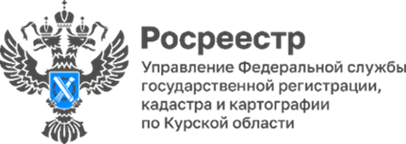 О порядке получения землеустроительной документации государственного фонда данныхГосударственный фонд данных, полученных в результате проведения землеустройства (ГФДЗ), содержит документированную информацию о проведении землеустройства (землеустроительные дела, проекты землеустройства (перераспределения земель по хозяйствам Курской области), землеустроительные дела по передаче сельских населенных пунктов в ведении сельских советов Курской области, почвенные обследования по хозяйствам Курской области). Информация, содержащаяся в ГФДЗ, является открытой и общедоступной, за исключением сведений, доступ к которым ограничен законодательством Российской Федерации. Сведения ГФДЗ предоставляются заинтересованным лицам филиалом ППК «Роскадастр» по Курской области бесплатно.Такие документы могут понадобиться физическим лицам при оформлении наследственных прав, уточнения местоположения границ земельного участка, в решении споров с соседями. Кроме того, документы фонда используются в работе органов государственной власти, органов местного самоуправления, а также организаций, занимающихся геодезической и картографической деятельностью. В 2023 году поступило 887 заявлений о предоставлении материалов ГФДЗ, 42% из них поступило в филиал ППК «Роскадастр» по Курской области в электронном виде. Услуга «Предоставление материалов и данных, полученных в результате проведения землеустройства» доступна на едином портале Госуслуг (www.gosuslugi.ru). Сервис предоставления услуги сопровождается краткой инструкцией по порядку формирования заявления.«Возможность получения данной услуги на портале Госуслуг, экономит личное время заинтересованных лиц, а также исключает необходимость посещения архивов в поисках документов (землеустроительного дела, проекта территориального землеустройства и т.п.), которые хранятся в государственном фонде данных», - отметила заместитель руководителя Управления Росреестра по Курской области Анна Стрекалова.Альтернативой электронной подачи заявления по-прежнему остается личное обращение либо почтовое отправление заявление в филиал ППК «Роскадастр» по Курской области  по адресу: г. Курск, пр-д Сергеева, д. 10А. Форма заявления о предоставлении в пользование документов ГФДЗ установлена Приказом Росреестра от 14.02.2023 № П/0036.